Friends of cultercullen schoolNEWSLETTER – AUTUMN EDITIONNEW SCHOOL YEAR 2017/2018We are now already into October and almost finished the first school term. We have plans for a very busy school year with various events for all to participate and enjoy, and raise funds in the process, which will all go towards your children’s education. The Head Teachers have given us a shopping list of items to purchase this school year and we need your help! Cultercullen Shopping List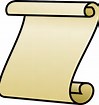 Smart TV, Accelerator Reader, Education City, Reading Connectors, Reading books, Plants and Compost, Visitor Groups, School trips and school Christmas partiesFOCS main aim is to work in partnership with the school, parents, children and the local community. Develop and engage in activities, which support education and welfare of the pupils and also represent the views of parents.Our next FOCS meeting is Monday 6th November 2017 at 6.15pm in the staff room, so please come along, your comments are very much valued and appreciated.You can contact us through the parent council email address below, or come and speak to anyone on the committee. We are happy to hear your views and thoughts.Contact Details of FOCS:E-mail address: cultercullenparentcouncil@yahoo.comChairperson:  Susan WattSecretary:      Jane BrebnerTreasurer:      Fiona MassieCommitteeKirsty Kemp, Nicky Strachan, Cath Smart, Shona Gray Marie Gilpin, Elaine Reid, Mae Campbell, Mike Whyment, Lynsey Macalister, Helen MacPherson, Jenny Fyall, Vikki Jannetta.                  Cultercullen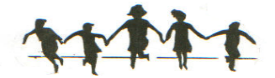                                 SchoolCHRISTMAS CARDS AND MUGS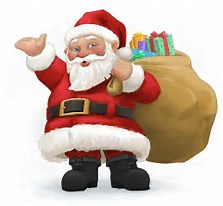 Angela Douglas kindly offered to have the children for an afternoon of making fantastic Christmas designs for Christmas cards and mugs, which is a great fundraiser. These will make fab Christmas presents, so please get your order forms in by 4th October 2017. If you have any queries, then please contact Angela Douglas on her email Angela.anne.douglas@gmail.comCULTERCULLEN SCHOOL RECIPES BOOK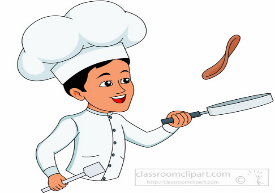 Cultercullen Culinary CookbookKirsty and Mark Kemp have kindly offered to put together a school children cookbook, full of wonderful recipes from your children, along with photos. Once printed, this will be available for everyone to purchase and another great idea for a fantastic Christmas gift, with all proceeds going towards FOCS. So get those aprons on, bowls/pans out and start cooking. Please send recipes and photos by Friday 13th October 2017 to Kirsty on krstkemp@gmail.comLooking forward to seeing those photos and trying out the recipes! HALLOWEEN PARTY – 3rd November 2017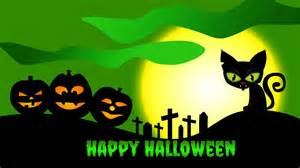 A fun, spooky, Halloween disco evening for all the school children to come along and show off their dancing skills, with lots of fun party games. Maybe a few adult showing off their dancing talents too! Details to follow from Shona and Nicky.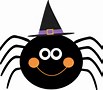 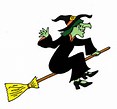 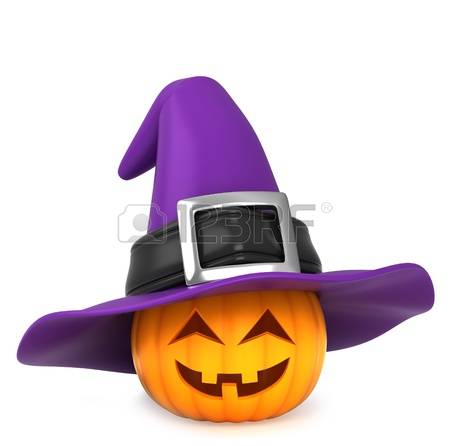 CHRISTMAS SHOW EVENTFollowing the School Christmas Show on 13 December 2017, the teachers and FOCS are planning an after show event, where parents, teachers and children can meet and chat over some tea/coffee and nibbles before we break up for Christmas. We hope you will come along and join us. We will also some goodies, such as the lovely school cookbook for you to purchase. Details to follow.SPREE BOOKS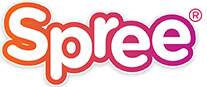 After another fantastic response from parents, you have raised a fab £113 from the purchase of spree books. Now you just need to use the vouchers. Thank you to everyone for your continuing support with purchasing the books!EASTER FAYRE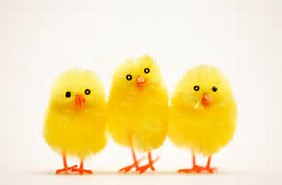 We will be hosting an Easter Fayre Extravagance next year in March/April 2018 as an alternative to the Christmas Fayre. A fun day of events, raffles and stalls hosted by local business and the children. We need your help and support on the run up and also on the day, so if you have any fun ideas for the day, would like to host a stall or have contacts who would, or can provide raffle prizes, then please let FOCS know. This is a fun, enjoyable event for the local community and is our main fundraiser for the year. Date to be confirmed.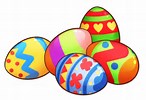 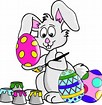 FOCS FAMILY SPONSOR EVENT: JUNE 2018 Cultercullen Family Outing 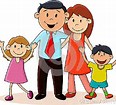 A fab, fun, family school sponsored outing, to get rid of all those cobwebs and have a catch up with all the children, parents and teachers before the start of the summer holidays.  Previously we have done a cycle run, sponsored dance, Bennachie Walk, so any new ideas would be very much welcomed. This is the second of our main fundraiser. Details and a date in June to be confirmed.BAGS-TO-SCHOOlA huge thank you to all parents for your support with bags-to-school donations, with last year raising £155. This year we have pick up dates on Monday 20th November 2017 and Wednesday 2nd May 2018. Great way to clean out those clothes cupboards before Christmas and summer!   Bags-to-School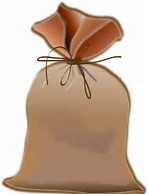 TESCO BAG PACK FUNDRAISERWe will be organising a bag pack at Tesco as a fundraiser in Term 3 or 4 (2018). I know that everyone is very busy at the weekend but we would really appreciate if you can give up an hour of your time to help raise funds for the school and your children. Date and Details to be confirmed once it has been booked.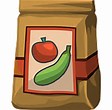 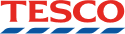 THANK YOU A huge thank you to all the parents, teachers and children for your continuing support each year, as we couldn’t undertake organising these events and raise the funds without all your help. So far this year, your money has funded £800 of Reading Connectors and other Reading material, and also two specialist visitors, with the Geologist for the P1-3, and bongo/modern African music drumming for the P4-7. Here is to another successful year 2017/2018!Friends of Cultercullen School